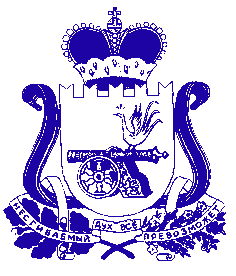 АДМИНИСТРАЦИЯШАТАЛОВСКОГО СЕЛЬСКОГО ПОСЕЛЕНИЯПОЧИНКОВСКОГО РАЙОНА СМОЛЕНСКОЙ ОБЛАСТИПОСТАНОВЛЕНИЕ от 17 марта 2015 года                                                № 10      д.ШаталовоО       внесении       изменений       впостановление        АдминистрацииШаталовского сельского поселенияПочинковского района Смоленскойобласти от 14.06.2012 года № 14          Рассмотрев протест Прокуратуры Починковского района Смоленской области от 10.03.2015 года № 19-10в-15      Администрация Шаталовского сельского поселения Починковского района Смоленской области п о с т а н о в л я е т:Внести в постановление Администрация Шаталовского сельского поселения Починковского района Смоленской области от 14.06.2012 года № 14 «Об утверждении Административного регламента предоставления Администрацией Шаталовского сельского поселения Починковского района Смоленской области муниципальной услуги «Осуществление приема граждан, обеспечение своевременного и в полном объеме рассмотрения устных и письменных обращений граждан, принятие по ним решений и направление заявителям ответов в установленный законодательством Российской Феде6рации срок» следующее изменение:   - раздел 3.4 «Направление обращений на рассмотрение» дополнить пунктом 3.4.9 следующего содержания:   « 3.4.9. Письменное обращение, содержащее информацию о фактах возможных нарушений законодательства Российской Федерации в сфере миграции, направляется в течение пяти дней со дня регистрации в территориальный орган федерального органа исполнительной власти, осуществляющего правоприменительные функции , функции по контролю, надзору и оказанию государственных услуг в сфере миграции, и высшему должнстному лицу субъекта Российской Федерации ( руководителю высшего исполнительбного органа государственной власти субъекта Российской Федерации) с уведомлением гражданина, направившего обращение, о переадрисации его обращения, за исключением случая, указанного в части 4 статьи 11 Федерального закона от 2 мая 2006 г. № 59-ФЗ «О порядке рассмотрения обращений граждан Российской Федерации».          2.Разместить настоящее постановление на официальном сайте Администрации Шаталовского сельского поселения Починковского района Смоленской области в информационно-телекоммуникационной сети «Интернет».        3. Опубликовать настоящее постановление в газете «Сельская новь».Глава муниципального образованияШаталовского сельского поселенияПочинковского районаСмоленской области                                                                В.Г.Жданов